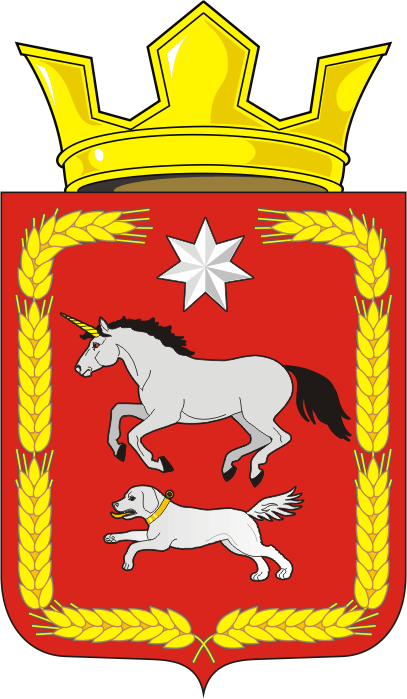 СОВЕТ ДЕПУТАТОВ муниципального образования КАИРОВСКИЙ СЕЛЬСОВЕТ саракташскОГО районА оренбургской областиЧЕТВЕРТЫЙ созывР Е Ш Е Н И Етридцать седьмого заседания Совета депутатовмуниципального образования Каировский сельсоветчетвертого созыва25 декабря 2023 года                                с.Каировка                                  №148О внесении изменений в решение Совета депутатов муниципального образования Каировский сельсовет от 20.12.2022 г. №103 «О бюджете Каировского сельсовета на 2023 год и на плановый период 2024 и 2025 годов»На основании статей 12, 132 Конституции Российской Федерации, статьи 9 Бюджетного кодекса Российской Федерации, статьи 35 Федерального закона от 06.10.2003 № 131-ФЗ «Об общих принципах организации местного самоуправления в Российской Федерации», Устава Каировского сельсоветаСовет депутатов Каировского сельсоветаРЕШИЛ:1. Внести изменение в решение Совета депутатов муниципального образования Каировский сельсовет от 20.12.2022 г. №103 «О бюджете Каировского сельсовета на 2023 год и на плановый период 2024 и 2025 годов» (далее – решение):1.1. Подпункты 1, 2 пункта1 Решения изложить в следующей редакции:1) общий объем доходов местного бюджета в сумме 7 870 608,04 руб.;2) общий объем расходов местного бюджета в сумме 8 793 543,65руб.;1.2. Приложение № 1 «Источники внутреннего финансирования дефицита местного бюджета на 2023 год и на плановый период 2024 и 2025 годов» изложить в новой редакции согласно приложению № 1 к настоящему решению.1.3. Приложение № 2 «Поступление доходов в местный бюджет по кодам видов доходов, подвидов доходов на 2023 год и на плановый период 2024 и 2025 годов» изложить в новой редакции согласно приложению № 2 к настоящему решению.1.4. Приложение № 3 «Распределение бюджетных ассигнований бюджета поселения по разделам и подразделам классификации расходов бюджета на 2023 год на плановый период 2024 и 2025 годов» изложить в новой редакции согласно приложению № 3 к настоящему решению.1.5. Приложение № 4 «Распределение бюджетных ассигнований местного бюджета по разделам, подразделам, целевым статьям (муниципальным программам Каировского сельсовета и непрограммным направлениям деятельности), группам и подгруппам видов расходов классификации расходов бюджета на 2023 год и на плановый период 2024 и 2025 годов» изложить в новой редакции согласно приложению № 4 к настоящему решению.1.6. Приложение № 5 «Ведомственная структура расходов местного бюджета на 2023 год и на плановый период 2024 и 2025 годов»изложить в новой редакции согласно приложению № 5 к настоящему решению.1.7. Приложение № 6 «Распределение бюджетных ассигнований местного бюджета по целевым статьям (муниципальным программам Каировского сельсовета и непрограммным направлениям деятельности), разделам, подразделам, группам и подгруппам видов расходов классификации расходов на 2023 год и на плановый период 2024 и 2025 годов» изложить в новой редакции согласно приложению № 6 к настоящему решению.1.8. Таблицу 5 «Распределение межбюджетных трансфертов, передаваемых районному бюджету из бюджета Каировского сельсовета на осуществление части полномочий по решению вопросов местного значения в соответствии с заключенным соглашением по культуре (повышение заработной платы работникам муниципальных учреждений культуры) на 2023 год и на плановый период 2024, 2025 годов» приложения 7 «Распределение иных межбюджетных трансфертов, передаваемых районному бюджету из бюджета Каировского сельсовета на осуществление части полномочий по решению вопросов местного значения в соответствии с заключенными соглашениями на 2023 год и на плановый период 2024 и 2025 годов» изложить в новой редакции согласно приложению № 8 к настоящему решению.1.9. Приложение №9 «Основные параметры первоочередных расходов бюджета на 2023 год» изложить в новой редакции согласно приложению № 9 к настоящему решению.2. Контроль за исполнением данного решения возложить на постоянную комиссию Совета депутатов местного бюджета по бюджетной, налоговой и финансовой политике, собственности и экономическим вопросам, торговле и быту (Шлома Л.Н.).3. Настоящее решение вступает в силу после его опубликования, подлежит размещению на официальном сайте администрации МО Каировский сельсовет и распространяется на правоотношения, возникшие с 1 января 2023 года.Председатель Совета депутатов сельсовета                                 О. А. ПятковаГлава муниципального образования Каировский сельсовет                                                            А.Н.ЛогвиненкоРазослано: прокурору района, депутатам, администрации сельсовета, финотделу района, в дело.